GOVERNO DO ESTADO DE SÃO PAULO SECRETARIA DE ESTADO DA EDUCAÇÃO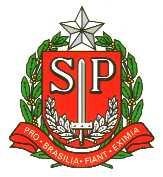 DIRETORIA DE ENSINO – REGIÃO DE LINSFICHA DE INSCRIÇÃOCADASTRO EMERGENCIAL 4 – PROFESSOR/2022NOME COMPLETO:...............................................................................................................E-MAIL:..................................................................................................................................RG:.........................................................CPF:.......................................................................TELEFONE: .......................................ESTADO CIVIL:(	) CASADO(	) SOLTEIRO(	) OUTRO.RAÇA:...........................................................................................................................DEFICIENTE:(	) SIM(	) NÃOQUANTIDADE DE DEPENDENTES:.............................................................ASSINATURAPARECER DA COMISSÃO:Rua Luiz Gama, n° 681, Centro – Lins/SP – CEP: 16.400-080Fone: (14) 3533-2840	E-mail: delin@educacao.sp.gov.br